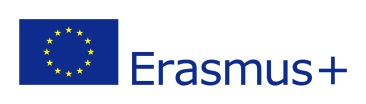 Nositelj projekta: Industrijska strojarska škola, Avenija Marina Držića 14, ZagrebNaziv projekta: COmpetitive VET for learners and teachers II, COVET II.Broj projekta: 2019-1-HR01-KA102-060372- FrancuskaPRIJAVNI OBRAZACIme i prezime:Datum rođenja: OIB:Adresa stanovanja:Smjer/zanimanje:E-mail adresa: Ime i prezime majke:Kontakt majka, mail, tel.:Ime i Prezime oca:Kontakt otac, mail, tel.: Uspjeh u prethodnoj godini školovanja 2019./2020 (priložiti presliku probne svjedodžbe): -prosjek ocjena na dvije decimale:-vladanje:-broj neopravdanih izostanaka:-ocjena Engleskoga jezika:ocjena strukovnih predmeta (za učenike prvih razreda u 2019./20. ocjena  predmeta
Tehnologija obrade i montaže: Tehnologija obrade i montaže-izborni predmet:ocjena strukovnih predmeta (za učenike drugih razreda u 2019./20. ocjena predmeta
- Tehnike motornih vozila: -Tehnike motornih vozila-izborni predmet:sudjelovanje na natjecanjima struke na županijskom ili državnom nivou tijekom školovanja u ISŠ-u (priložiti  uvjerenje o sudjelovanju ili o osvojenom mjestu):sudjelovanje u izvannastavnim aktivnostima u organizaciji ISŠ-a (priložiti potvrde o sudjelovanju ovjerene od strane ravnatelja  ISŠ-a):